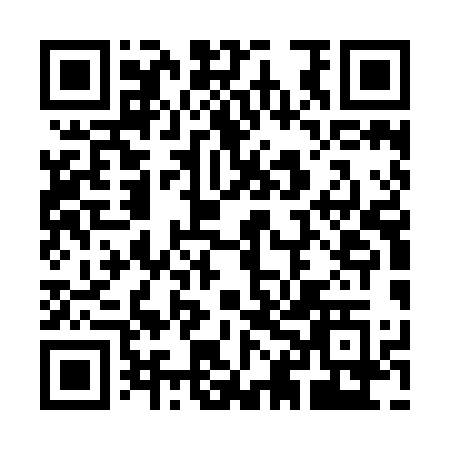 Prayer times for Moxam's Landing, Ontario, CanadaMon 1 Jul 2024 - Wed 31 Jul 2024High Latitude Method: Angle Based RulePrayer Calculation Method: Islamic Society of North AmericaAsar Calculation Method: HanafiPrayer times provided by https://www.salahtimes.comDateDayFajrSunriseDhuhrAsrMaghribIsha1Mon3:345:361:286:539:2011:232Tue3:355:371:296:539:2011:223Wed3:365:381:296:539:2011:214Thu3:375:381:296:539:1911:205Fri3:385:391:296:539:1911:206Sat3:395:401:296:539:1811:197Sun3:415:411:296:539:1811:188Mon3:425:411:306:529:1711:179Tue3:435:421:306:529:1711:1510Wed3:455:431:306:529:1611:1411Thu3:465:441:306:529:1611:1312Fri3:485:451:306:519:1511:1213Sat3:495:461:306:519:1411:1014Sun3:515:471:306:519:1411:0915Mon3:525:481:306:509:1311:0816Tue3:545:491:316:509:1211:0617Wed3:565:501:316:499:1111:0518Thu3:575:511:316:499:1011:0319Fri3:595:521:316:489:0911:0120Sat4:015:531:316:489:0811:0021Sun4:035:541:316:479:0710:5822Mon4:045:551:316:479:0610:5623Tue4:065:561:316:469:0510:5524Wed4:085:571:316:469:0410:5325Thu4:105:581:316:459:0310:5126Fri4:125:591:316:449:0210:4927Sat4:136:011:316:449:0110:4728Sun4:156:021:316:438:5910:4529Mon4:176:031:316:428:5810:4430Tue4:196:041:316:418:5710:4231Wed4:216:051:316:408:5610:40